BİLİMSEL ARAŞTIRMA PROJELERİ KOORDİNATÖRLÜĞÜ2547 Sayılı  Yükseköğretim Kanunu’nun  4684 Sayılı Kanunla değişiklik 58 Maddesi uyarınca ve 10 Nisan 2002 tarih ve 24722 Sayılı Resmi Gazetede yayımlanan “Yükseköğretim Kurumları Bilimsel Araştırma Projeleri hakkında Yönetmelik” çerçevesinde  Bilimsel Araştırma Projeleri Koordinatörlüğü’nün  görevleri aşağıda şekilde hüküm altına alınmıştır.1) Yükseköğretim Kurumları Bilimsel Araştırma Projeleri Hakkında Yönetmelik hükümleri gereğince bilimsel araştırma projelerinin kabulü, değerlendirilmesi, desteklenmesi ve izlenmesi amacıyla oluşturulan Komisyonun sekretarya hizmetlerini yürütmek,2) SANTEZ-DPT-TÜBİTAK tarafından desteklenen Projelere ilişkin hizmetlerin yürütülmesi,3) Özel Ödenek ve Ödeneklerin Kullanımı,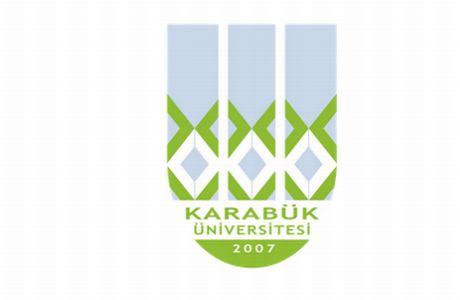 T.C.KARABÜK ÜNİVERSİTESİGÖREV TANIM FORMUBirimBilimsel Araştırma Projeleri KoordinatörlüğüAlt Birim-UnvanBilimsel Araştırma Projeleri Koordinatörlüğü Koordinatörü  – Harcama YetkilisiGörevin Bağlı Bulunduğu UnvanRektör Yardımcısı - RektörİsimKamil ARSLANGörev ve Sorumlulukları1-  Üniversitemizce Desteklenen Bilimsel Araştırma Projelerinin Kabulü, Değerlendirilmesi, İzlenmesi ve Sonuçlandırılması ve bunlara ilişkin hizmetlerin yürütülmesini sağlamak,2-   SANTEZ-DPT-TÜBİTAK tarafından desteklenen Projelere ilişkin hizmetlerin yürütülmesini sağlamak,3- Özel Ödenek ve Ödeneklerin Kullanımı sağlamak 4- Koordinatörlük ile ilgili harcamalarda harcama yetkilisi olarak görev yapmak4- Koordinatörlükte çalışan bütün görevliler üzerinde genel yönetim, denetim, işbölümü yapma, çalışma düzeni kurmak,5- Personelin işlerini yürütmesinde kanun, tüzük, yönetmelik, genelge, kararname ve diğer mevzuatların herkes tarafından uygulanmasını sağlamak,4- Üstleri tarafından verilecek diğer görevleri yerine getirmek.T.C.KARABÜK ÜNİVERSİTESİGÖREV TANIM FORMUBirimBilimsel Araştırma Projeleri KoordinatörlüğüAlt Birim-UnvanBilgisayar İşletmeniGörevin Bağlı Bulunduğu UnvanKoordinatör - Rektör Yardımcısı - RektörİsimMehmet Ali ÇİÇEKGörev ve Sorumlulukları1-Kabul edilin  projeler için özel hesap açılmasının sağlanması,	2-Bilimsel Araştırma Projeleri kapsamında, proje sözleşmesinde belirtilen süre ve bütçe dâhilinde proje yürütücüsüne avans, yolluk, mal ve hizmet alım işlerinin takip edilerek ödeme evraklarının Muhasebe İşlem Fişleri düzenlenerek Strateji Geliştirme Daire Başkanlığına gönderilmesi,3-Projelerle ilgili istatistiki verilerin, ilgili birim/kurumlarca istenildiğinde verilmesi,4-SANTEZ-DPT-PTİ-TÜBİTAK kapsamında yapılan Proje Teşvik İkramiyesi Ödemelerinin ve Dış kaynaklı projelerin, Mal ve Hizmet alımları, avans, yolluk, burs ödeme evraklarının Muhasebe İşlem fişine bağlanarak Strateji Geliştirme Daire Başkanlığına gönderilmesi,5- Üstleri tarafından verilecek diğer görevleri yerine getirmek.T.C.KARABÜK ÜNİVERSİTESİGÖREV TANIM FORMUBirimBilimsel Araştırma Projeleri KoordinatörlüğüAlt Birim-UnvanBilgisayar İşletmeniGörevin Bağlı Bulunduğu UnvanKoordinatör  - Rektör Yardımcısı - RektörİsimKamil AKKAYAGörev ve Sorumlulukları1-Birim görev alanına giren Kurumumuzca desteklenen Bilimsel Araştırma Projelerinin (Kapsamlı Araştırma Projeleri, Lisansüstü Tez Projeleri Çağrılı Projeleri, Katılımlı Araştırma Projeleri, Destek Projeleri, Alt Yapı Araştırma Projeleri)  TÜBİTAK Projeleri,  DPT Projeleri, SAN-TEZ Projeleri’nin iş ve işlemlerin yaptırılmasını sağlamak ve takibini yapmak,1-Yönerge ile kabul edilen başvuru takvimi içerisinde Proje başvurularının BAPSİS otomasyon üzerinden alınması,2- BAPSİS üzerinden ön değerlendirmenin yapılması ve proje takviminin başlatılması,3- BAP Komisyonuna havale edilen tüm projelerin değerlendirmelerinin yapılması için toplantı ve değerlendirme tutanaklarının düzenlenmesi,4- BAP Komisyonu tarafından yapılan inceleme sonucu alınan Kabul-Red-kararları ile ilgili işlemlerin yapılması, ilgili projelerin yürütücüsüne bildirilmesi,5-Kabul edilen projelerin ıslak imzalı evrakları tamamlanarak, sözleşme ile birlikte BAP birimine teslim etmesi ve evrak kontrolü.6-Kabul edilin  projeler için özel hesap açılmasının sağlanması,7-Devam eden projelerin her altı ayda bir ara raporların alınması,8-Ek süre ,ek bütçe ve bütçe kalemleri arasında aktarım talepleri için ilgili talep formları alınıp BAP komisyonu tarafından değerlendirmelerinin yapılarak neticelerinin proje yürütücülerine bildirilmesi,9-Projelerin Kesin Raporları alınarak BAP komisyonu değerlendirmesine müteakip arşivlenmesi,10-Birim Web Sayfasının Güncellenmesi,11- Üstleri tarafından verilecek diğer görevleri yerine getirmek.T.C.KARABÜK ÜNİVERSİTESİGÖREV TANIM FORMUBirimBilimsel Araştırma Projeleri KoordinatörlüğüAlt Birim-UnvanMemurGörevin Bağlı Bulunduğu UnvanKoordinatör - Rektör Yardımcısı - RektörİsimAyşe EFEGörev ve Sorumlulukları1-Birim görev alanına giren Kurumumuzca desteklenen Bilimsel Araştırma Projelerinin (Kapsamlı Araştırma Projeleri, Lisansüstü Tez Projeleri Çağrılı Projeleri, Katılımlı Araştırma Projeleri, Destek Projeleri, Alt Yapı Araştırma Projeleri)  TÜBİTAK Projeleri,  DPT Projeleri, SAN-TEZ Projeleri’nin iş ve işlemlerin yaptırılmasını sağlamak ve takibini yapmak,1-Yönerge ile kabul edilen başvuru takvimi içerisinde Proje başvurularının BAPSİS otomasyon üzerinden alınması,2- BAPSİS üzerinden ön değerlendirmenin yapılması ve proje takviminin başlatılması,3- BAP Komisyonuna havale edilen tüm projelerin değerlendirmelerinin yapılması için toplantı ve değerlendirme tutanaklarının düzenlenmesi,4- BAP Komisyonu tarafından yapılan inceleme sonucu alınan Kabul-Red-kararları ile ilgili işlemlerin yapılması, ilgili projelerin yürütücüsüne bildirilmesi,5-Kabul edilen projelerin ıslak imzalı evrakları tamamlanarak, sözleşme ile birlikte BAP birimine teslim etmesi ve evrak kontrolü.6-Kabul edilin  projeler için özel hesap açılmasının sağlanması,7-Devam eden projelerin her altı ayda bir ara raporların alınması,8-Ek süre ,ek bütçe ve bütçe kalemleri arasında aktarım talepleri için ilgili talep formları alınıp BAP komisyonu tarafından değerlendirmelerinin yapılarak neticelerinin proje yürütücülerine bildirilmesi,9-Projelerin Kesin Raporları alınarak BAP komisyonu değerlendirmesine müteakip arşivlenmesi,10- Üstleri tarafından verilecek diğer görevleri yerine getirmek.T.C.KARABÜK ÜNİVERSİTESİGÖREV TANIM FORMUBirimBilimsel Araştırma Projeleri KoordinatörlüğüAlt Birim-UnvanBilgisayar İşletmeni Görevin Bağlı Bulunduğu UnvanKoordinatörü  Rektör Yardımcısı - Rektörİsimİsmail ÖZEKENGörev ve Sorumlulukları1-Kabul edilin  projeler için özel hesap açılmasının sağlanması,	2-Bilimsel Araştırma Projeleri kapsamında, proje sözleşmesinde belirtilen süre ve bütçe dâhilinde proje yürütücüsüne avans, yolluk, mal ve hizmet alım işlerinin takip edilerek ödeme evraklarının Muhasebe İşlem Fişleri düzenlenerek Strateji Geliştirme Daire Başkanlığına gönderilmesi,3-Projelerle ilgili istatistiki verilerin, ilgili birim/kurumlarca istenildiğinde verilmesi,4-SANTEZ-DPT-PTİ-TÜBİTAK kapsamında yapılan Proje Teşvik İkramiyesi Ödemelerinin ve Dış kaynaklı projelerin, Mal ve Hizmet alımları, avans, yolluk, burs ödeme evraklarının Muhasebe İşlem fişine bağlanarak Strateji Geliştirme Daire Başkanlığına gönderilmesi,5- Üstleri tarafından verilecek diğer görevleri yerine getirmek.